Kaercher_HD_Mittelklasse_2017_de.docxPressekontaktAlfred Kärcher GmbH & Co. KGAlfred-Kärcher-Str. 28-4071364 Winnenden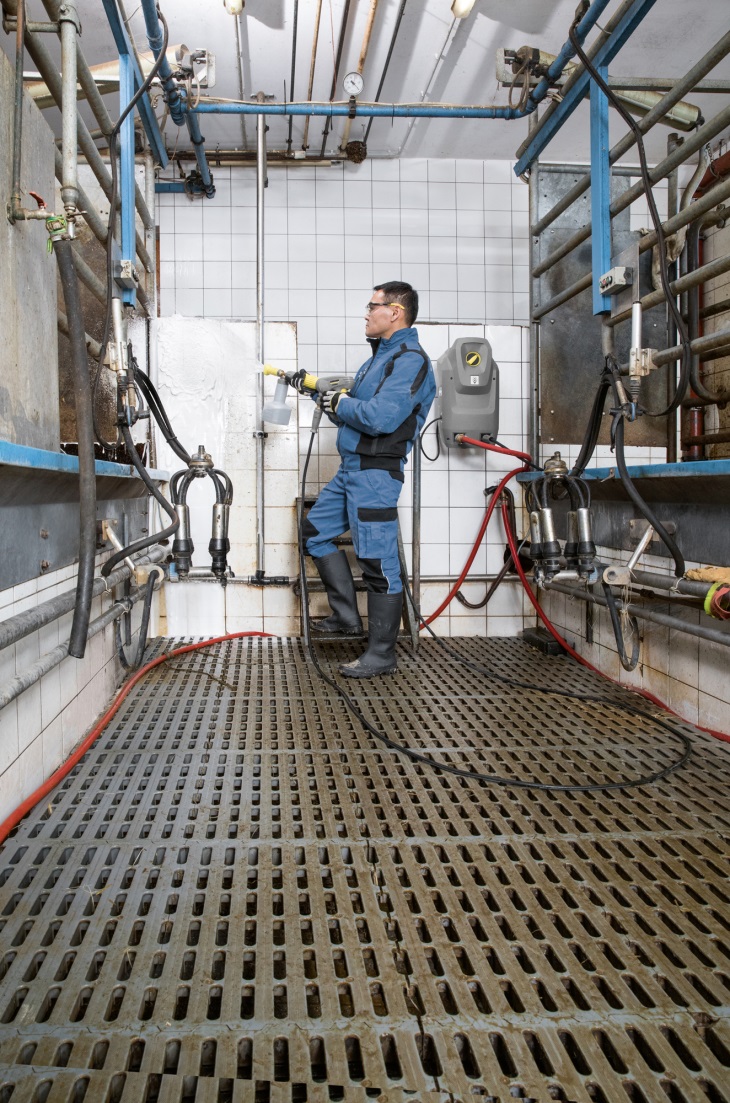 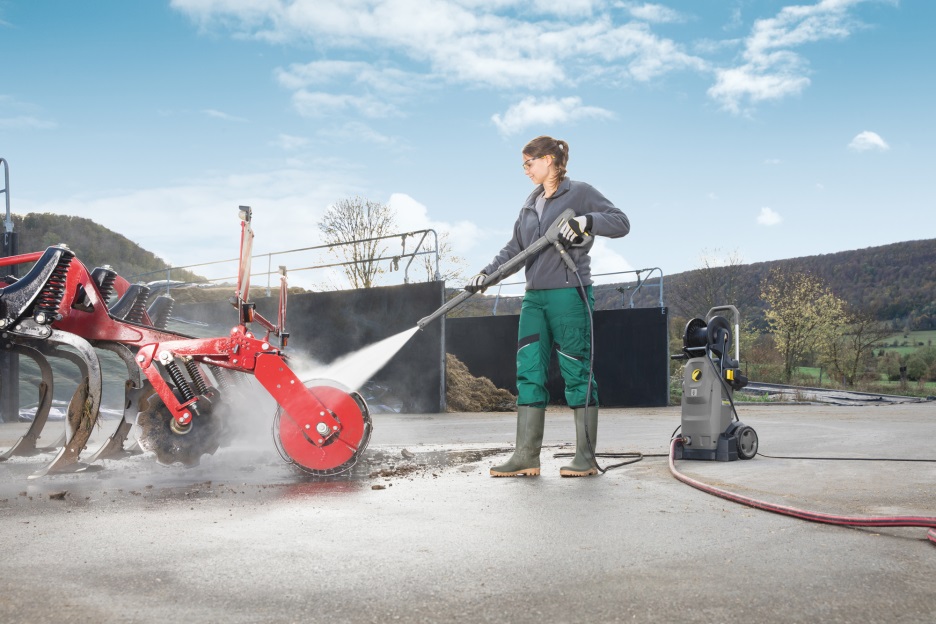 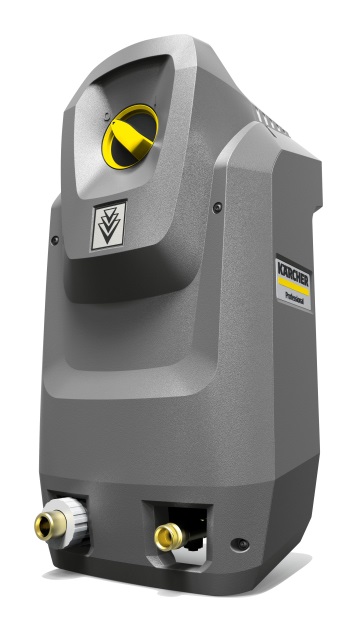 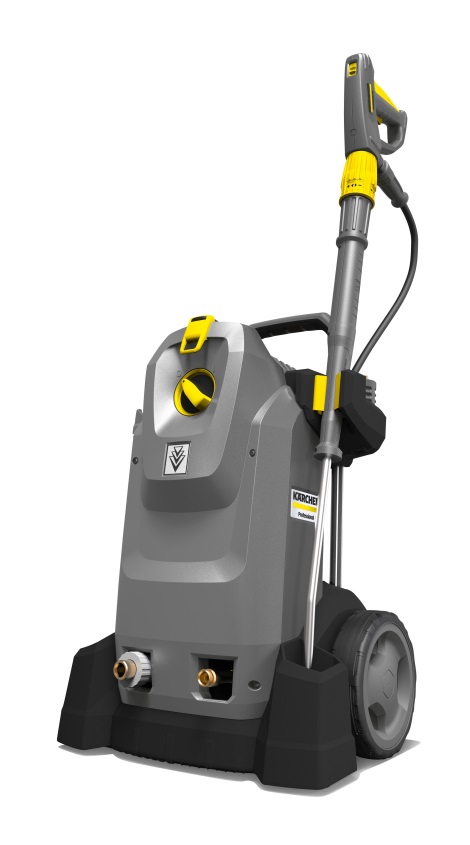 